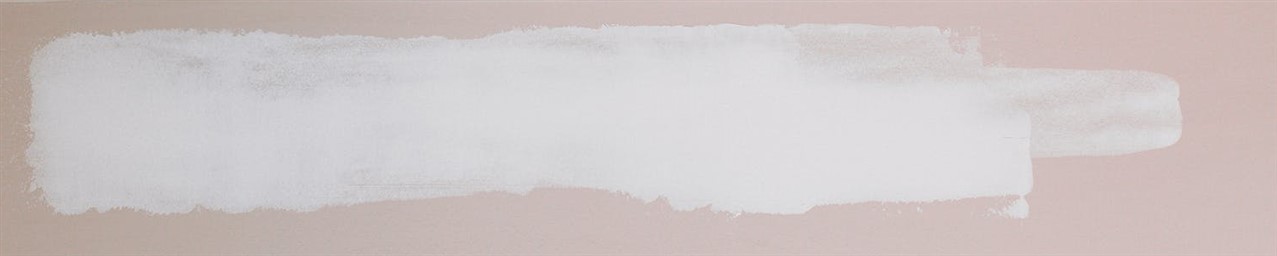 Ship To:[Company Name]Date: Date: [Address][City, State, Zip Code][Phone]DescriptionItem #QuantityTotal Shipment DetailsEnter the shipment details.Terms and ConditionsEnter your terms and conditions.